Matahari dan Bulan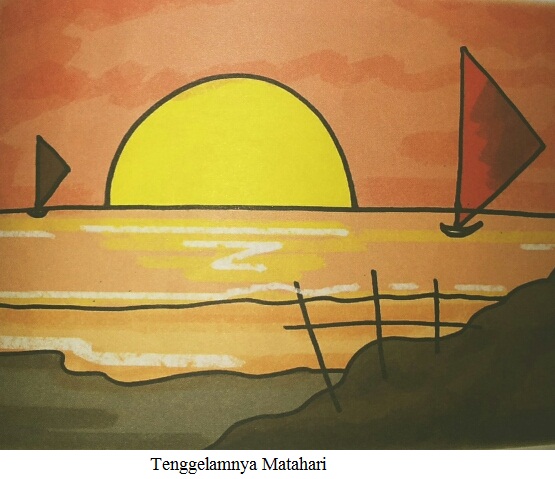 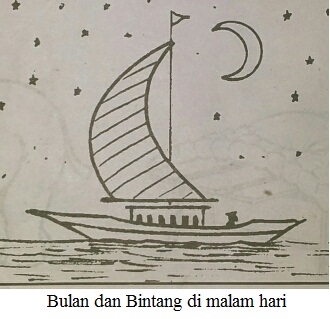 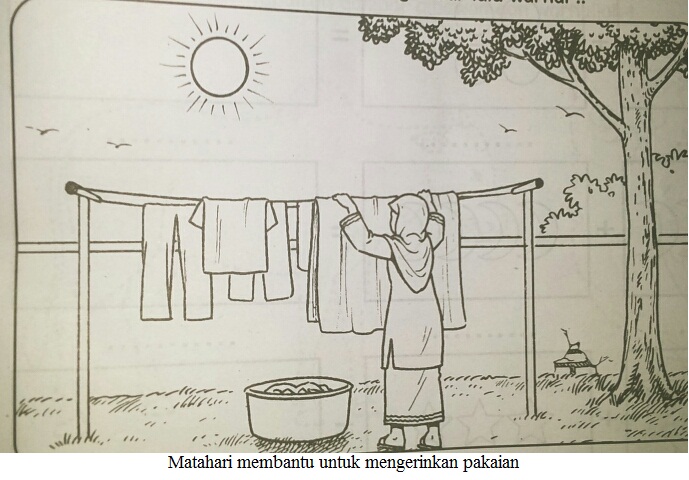 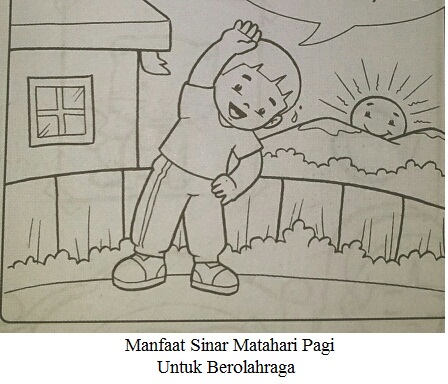 Penyebab Terjadinya Banjir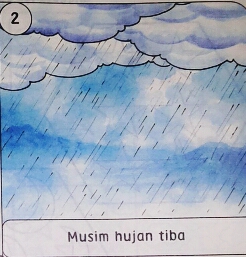 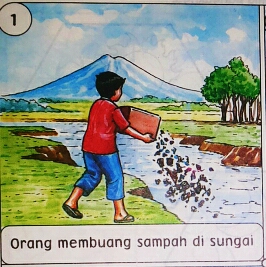 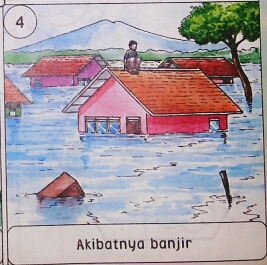 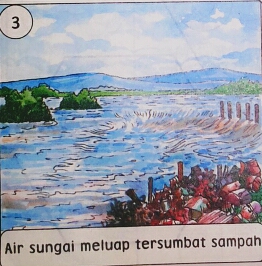 Manfaat Hujan Bagi Petani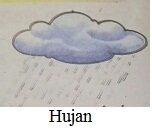 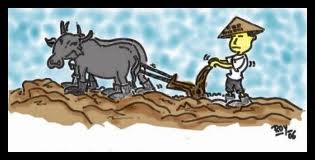 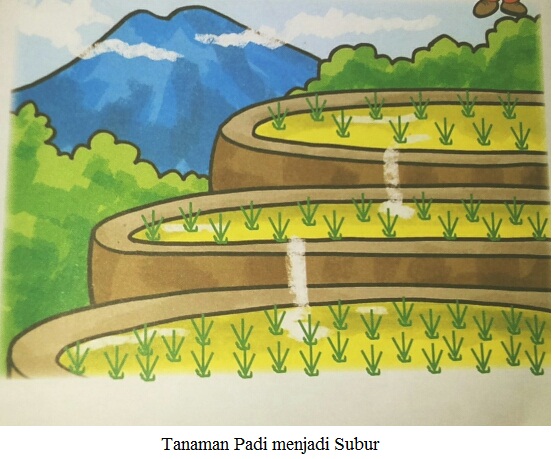 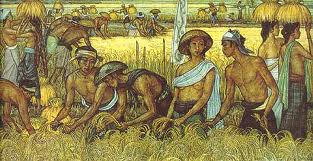                                   Petani Memanen PadiProses Terjadinya Pelangi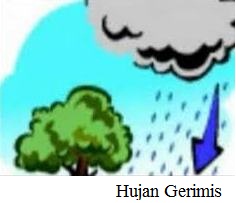 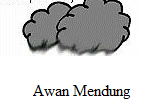 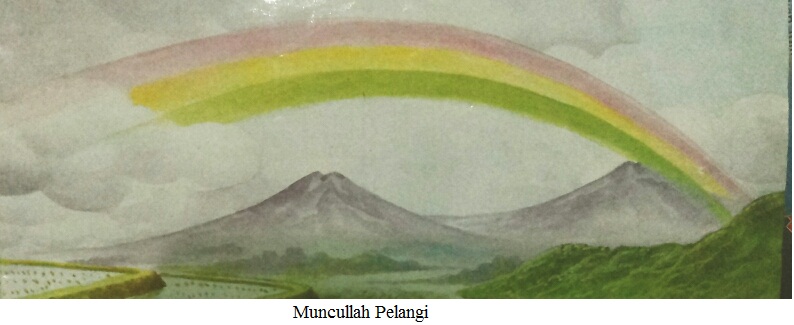 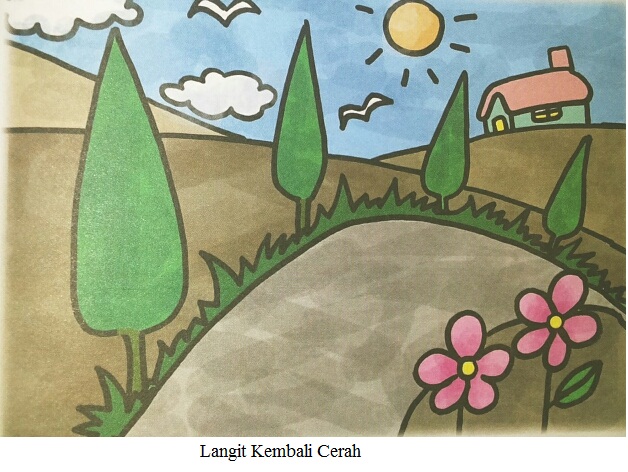 